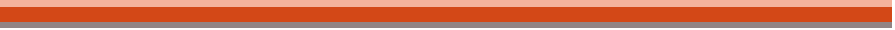 Ассоциация Региональное отраслевое объединение работодателей «Сахалинское Саморегулируемое Объединение Строителей»(Ассоциация «Сахалинстрой»)ПОЛОЖЕНИЕО РЕЕСТРЕ ЧЛЕНОВ  АССОЦИАЦИИ «САХАЛИНСТРОЙ»П-11-17Редакция 5г. Южно-Сахалинск 2023 г.СОДЕРЖАНИЕ:НАЗНАЧЕНИЕ И ОБЛАСТЬ ПРИМЕНЕНИЯ ДОКУМЕНТАНастоящее Положение устанавливает порядок и способ ведения Реестра членов Ассоциации Региональное отраслевое объединение работодателей «Сахалинское Саморегулируемое Объединение Строителей» (далее – Реестр членов Ассоциации «Сахалинстрой», реестр членов Ассоциации, реестр) как членов саморегулируемой организации, основанной на членстве лиц, осуществляющих строительство, реконструкцию, капитальный ремонт, снос объектов капитального строительства.Положения настоящего документа распространяются на деятельность всех органов управления, специализированных органов Ассоциации, членов Ассоциации, а также сотрудников Администрации Ассоциации.ТЕРМИНЫ, ОПРЕДЕЛЕНИЯ И СОКРАЩЕНИЯВ настоящем Положении используются термины, определения или сокращения, установленные в Стандарте Ассоциации «Термины, определения и их сокращения, применяемые во внутренних документах Ассоциации «Сахалинстрой» (СТО СРО -11).НОРМАТИВНЫЕ И ВНУТРЕННИЕ ДОКУМЕНТЫНастоящее Положение разработано в соответствии со следующими документами:Градостроительный кодекс Российской Федерации Федеральный закон №190-ФЗ от 29.12.2004.Федеральный закон «О саморегулируемых организациях» №315-ФЗ от 01.12.2007.Федеральный закон «О защите персональных данных» №152-ФЗ от 27.07.2006.Федеральный закон «Об информации, информационных технологиях и защите информации» № 149-ФЗ от 22.07.2007.Устав Ассоциации «Сахалинстрой».Постановление Правительства Российской Федерации от 25.05.2022 №945 «Об утверждении состава сведений, содержащихся в едином реестре о членах саморегулируемых организаций ...».Регламент ведения единого реестра сведений о членах саморегулируемых организаций в области строительства, реконструкции, капитального ремонта, сноса объектов капитального строительства и их обязательствах, утвержденного Советом «Национальное объединение строителей».Декларация ценностей клиентоцентричности Ассоциации «Сахалинстрой».Стандарт Ассоциации «Требования по внедрению клиентоцентричного подхода в                 деятельности Ассоциации при взаимодействия с членами Ассоциации и потребителями работ (услуг, товаров) членов Ассоциации.- Стандарт «Открытость деятельности саморегулируемой организации» СТО СРО-06-17. Руководствуясь стандартами (ГОСТ, СНиП и пр.), поименованными в настоящем Положении, необходимо проверять действие ссылочных стандартов в информационной системе общего пользования - на официальном сайте национального органа Российской Федерации по стандартизации в сети Интернет или по ежегодно издаваемому информационному указателю «Национальные стандарты», который опубликован по состоянию на 1 января текущего года, и по соответствующим ежемесячно издаваемым информационным указателям, опубликованным в текущем году, а также действие ссылочных Внутренних документов (положений или Стандартов Ассоциации), размещённых на официальном сайте Ассоциации по адресу SSROS.RU.  Если Стандарт заменен (изменен), то при пользовании настоящим стандартом следует руководствоваться замененным (измененным) стандартом. Если стандарт отменен без замены, то положение, в котором дана ссылка на него, применяется в части, не затрагивающей эту ссылку.ОБЩИЕ ПОЛОЖЕНИЯ3.1. Ассоциация ведет Реестр членов Ассоциации со дня внесения сведений о ней в государственный реестр саморегулируемых организаций в соответствии с требованиями, установленными законодательством Российской Федерации.3.2. Ведение Реестра членов Ассоциации на официальном сайте Ассоциации обеспечивает доступ к информации о деятельности Ассоциации и её членов в соответствии с требованиями градостроительного законодательства и Федерального закона № 315-ФЗ «О саморегулируемых организациях».3.3. Реестр членов Ассоциации осуществляющих деятельность в области строительства, реконструкции, капитального ремонта, сноса объектов капитального строительства ведется в составе Единого реестра сведений о членах саморегулируемых организаций и их обязательствах (далее - Единый реестр), формирование и ведение которого  осуществляется Национальным объединением саморегулируемых организаций Ассоциация «Общероссийская негосударственная некоммерческая организация – Общероссийское отраслевое объединение работодателей «Национальное объединение саморегулируемых организаций, основанных на членстве лиц, осуществляющих строительство ( Далее НОСТРОЙ).ПОРЯДОК ВЕДЕНИЯ РЕЕСТРА ЧЛЕНОВ АССОЦИАЦИИ5.1.  Ассоциация ведет Реестр членов Ассоциации в электронном виде во внутренней информационной системе Ассоциации (ИССО) в соответствии с установленными исполнительным органом Ассоциации организационными, методологическими и программно-техническими принципами, обеспечивающими доступ к сведениям, содержащимся в информационной системе, в соответствии с установленными пользователям правами.5.2.  В соответствии с требованиями, установленными действующим законодательством и настоящим Положением, Ассоциация ведёт Реестр членов Ассоциации в составе Единого реестра сведений о членах саморегулируемых организаций и их обязательствах  на официальном сайте Национального объединения строителей (НОСТРОЙ)  https://reestr.nostroy.ru/, а также размещает Реестр о членах Ассоциации  на официальном сайте Ассоциации по адресу: http://ssros.ru. 5.3.   Ведение Реестра членов Ассоциации организует Генеральный директор Ассоциации.5.4.  Дата вступления в силу решения о приеме в члены Ассоциации определяется датой оплаты в полном объеме взноса (взносов) в компенсационный фонд (компенсационные фонды) Ассоциации, а также вступительного взноса.Правовой статус члена Ассоциации индивидуальный предприниматель или юридическое лицо получают с момента внесения соответствующей информации в Реестр членов Ассоциации.5.5. В день вступления в силу решения Правления Ассоциации о приеме в члены индивидуального предпринимателя или юридического лица, такому члену Ассоциации присваивается персональный реестровый номер члена Ассоциации, следующий в арифметическом порядке за последним реестровым номером ранее включенного в реестр члена Ассоциации, и информация о таком члене Ассоциации вносится в реестр членов Ассоциации.5.6.   Присвоение номера реестровой записи членам Ассоциации производится в следующем порядке:5.6.1. Присвоение номера реестровой записи юридическим лицам начинается с трехзначной цифры 001 (один). Нумерация ведется арабскими цифрами в порядке возрастания (001, 002, 003 и т.д.).5.6.2. Присвоение номера реестровой записи индивидуальным предпринимателям начинается с трехзначной цифры 001 (один). Нумерация ведется арабскими цифрами в порядке возрастания с добавлением аббревиатуры «-ИП», обозначающей «Индивидуальный предприниматель» (001-ИП, 002-ИП, 003-ИП и т.д.).5.7. Реестр членов Ассоциации должен содержать порядковую нумерацию членов Ассоциации, определяющую количественный состав её членов. Каждая запись, внесенная в реестр членов Ассоциации (при открытии раздела, внесении изменений в раздел, закрытии раздела), содержит дату и основание совершения такой записи (реквизиты документа, на основании которого вносится запись).5.8. Порядковая нумерация Реестра членов Ассоциации ведется арабскими цифрами, начинается с цифры 001 (один) и должна осуществляться по возрастанию в арифметическом порядке.5.9. Открытая часть реестра - информационный ресурс, размещенный в открытом доступе в сети «Интернет». В Реестре членов Ассоциации в отношении каждого его члена должны содержаться следующие сведения:регистрационный номер члена Ассоциации, дата его регистрации в Реестре;сведения, позволяющие идентифицировать члена Ассоциации:     фамилия, имя, отчество, номера контактных телефонов, идентификационный номер налогоплательщика, дата государственной регистрации физического лица в качестве индивидуального предпринимателя, государственный регистрационный номер записи о государственной регистрации индивидуального предпринимателя, место фактического осуществления деятельности (для индивидуального предпринимателя);      полное и (в случае, если имеется) сокращенное наименование, номер записи о государственной регистрации юридического лица (не указывается для иностранных лиц), место нахождения юридического лица, номера контактных телефонов, идентификационный номер налогоплательщика, фамилия, имя, отчество лица, осуществляющего функции единоличного исполнительного органа юридического лица, и (или) руководителя коллегиального исполнительного органа юридического лица;  сведения о размере взноса в компенсационный фонд возмещения вреда, который внесен членом Ассоциации;   сведения о наличии у члена Ассоциации права выполнять строительство, реконструкцию, капитальный ремонт, снос объектов капитального строительства по договору строительного подряда, по договору подряда на осуществление сноса;          сведения об уровне ответственности члена Ассоциации по обязательствам по договору строительного подряда, договору подряда на осуществление сноса, и максимальная стоимость работ по одному такому договору, в соответствии с которым указанным членом внесен взнос в компенсационный фонд возмещения вреда;    сведения о размере взноса в компенсационный фонд обеспечения договорных обязательств, который внесен членом Ассоциации;  сведения о наличии у члена Ассоциации права соответственно выполнять строительство, реконструкцию, капитальный ремонт, снос объектов капитального строительства по договору строительного подряда, по договору подряда на осуществление сноса, заключаемых с использованием конкурентных способов заключения договоров;    сведения об уровне ответственности члена Ассоциации, в соответствии с которым указанным членом внесен взнос в компенсационный фонд обеспечения договорных обязательств, и о предельном размере обязательств по одновременно выполняющимся договорам строительного подряда, договорам подряда на осуществление сноса, заключаемым с использованием конкурентных способов заключения договоров;    сведения о соответствии члена Ассоциации условиям членства в саморегулируемой организации, предусмотренным законодательством Российской Федерации и (или) внутренними документами Ассоциации;сведения о результатах проведенных Ассоциацией проверок деятельности члена Ассоциации с указанием вида (типа) проверки и даты окончания проверок и фактах применения к нему конкретных мер дисциплинарного воздействия (в случае, если такие проверки проводились и (или) такие меры были применены);сведения о приостановлении права выполнять строительство, реконструкцию, капитальный ремонт, снос объектов капитального строительства (дата приостановления права на выполнение работ, основания приостановления права, дата возобновления действия такого права);сведения о прекращении членства индивидуального предпринимателя или юридического лица в Ассоциации (дата прекращения членства в Ассоциации и основания такого прекращения);сведения о наличии договора страхования гражданской ответственности, в том числе номер, дату начала и дату окончания действия договора страхования, сведения о страховщике (включая сведения о месте его нахождения, об имеющейся лицензии и информацию, предназначенную для установления контакта со страховой организацией) и о размере страховой суммы по договору страховании членом Ассоциации риска гражданской ответственности, которая может наступить в случае причинения вреда вследствие недостатков работ по строительству, реконструкции, капитальному ремонту, сносу объектов капитального строительства (в случае установления таких требований внутренними документами Ассоциации);сведения о наличии договора страхования обеспечения договорных обязательств, в том числе номер, дату начала и дату окончания действия договора страхования, сведения о страховщике (включая сведения о месте его нахождения, об имеющейся лицензии и информацию, предназначенную для установления контакта со страховой организацией) и о размере страховой суммы по договору о страховании риска ответственности за нарушение членом Ассоциации условий договора строительного подряда, договору подряда на осуществление сноса при условии утверждения и применения в Ассоциации внутренних документов о страховании риска ответственности за нарушение членами Ассоциации условий договора строительного подряда, договора на снос объектов), (в случае установления таких требований внутренними документами Ассоциации);дата и номер решения о приеме индивидуального предпринимателя или юридического лица в члены Ассоциации, дата вступления в силу решения о приеме в члены (дата уплаты взноса (дополнительного взноса) в соответствующие компенсационные фонды Ассоциации); сведения о наличии у члена Ассоциации права выполнения работ:    в отношении объектов капитального строительства (кроме особо опасных, технически сложных и уникальных объектов, объектов использования атомной энергии);     в отношении особо опасных, технически сложных и уникальных объектов капитального строительства (кроме объектов использования атомной энергии);    в отношении объектов использования атомной энергии (в случае установления таких требований внутренними документами Ассоциации).Определяемый в соответствии с частью 7 статьи 55.13 Градостроительного кодекса Российской Федерации фактический совокупный размер обязательств члена саморегулируемой организации по договорам строительного подряда, договорам подряда на осуществление сноса, заключенным с использованием конкурентных способов.       Дополнительные требования к перечню сведений, включаемых в Реестре членов Ассоциации, порядок ведения реестра могут устанавливаться федеральными законами и принимаемыми в соответствии с ними иными нормативными правовыми актами Российской Федерации, внутренними документами Ассоциации могут быть установлены требования к содержанию информации о члене Ассоциации в закрытой части Реестра членов, не подлежащей размещению на сайте.      В закрытой части реестра членов Ассоциации могут содержаться иные сведения о члене Ассоциации, не составляющие коммерческую тайну, которые добровольно предоставлены членом Ассоциации, с согласием на обработку и распространение персональных данных, в соответствии с Положением о членстве в Ассоциации «Сахалинстрой» и требованиях к её членам. Порядок расчета размера и уплаты вступительного взноса, членских и иных взносов» и другими требованиями внутренних документов и нормативно-правовых документов.        К информации, установленной пунктом 5.15. настоящего Положения относится любая информация о члене Ассоциации, в том числе:адрес электронной почты;адрес сайта организации в сети Интернет.дата / год регистрации (создания);наличие сертификатов соответствия систем добровольной сертификации (ISO, OHSAS и др.);место рождение и дата рождения, паспортные данные и место жительства индивидуального предпринимателя;основные регионы деятельности и основной профиль работ (услуг);иная информация о члене Ассоциации, в отношении которой имеется право на открытую публикацию.    Администрация Ассоциации организует информационное взаимодействие по сведениям реестра членов Ассоциации, единого реестра с единой информационной системой в сфере закупок в отношении действующих членов посредством оказания услуг по предоставлению данных из открытых источников информации.     В случае исключения юридического лица или индивидуального предпринимателя из числа членов Ассоциации информация о нем, содержащаяся в Реестре членов Ассоциации, сохраняется.      Член Ассоциации обязан уведомить Ассоциацию в письменной форме или путем направления электронного документа о наступлении любых событий, влекущих за собой обязанность изменения информации о нем, содержащейся в Реестре членов Ассоциации, в течение 3-х (трех) рабочих дней со дня, следующего за днем наступления таких событий.        Полученная информация в соответствии с п. 5.15 настоящего Положения в случае, если не требуется принятие решения органов управления, специализированных органов Ассоциации включается в реестр в течение 3-х (трех) рабочих дней со дня, следующего за днем наступления таких событий.     ПОРЯДОК ВНЕСЕНИЯ СВЕДЕНИЙ В РЕЕСТР ЧЛЕНОВ АССОЦИАЦИИИ В ЕДИНЫЙ РЕЕСТР СВЕДЕНИЙ О ЧЛЕНАХ СРО НОСТРОЙ Записи, изменения и дополнения в Реестр членов Ассоциации вносятся на основании решений органов управления и специализированных органов Ассоциации, а также документов, представляемых членами Ассоциации, работниками администрации Ассоциации, имеющими доступ к разделам Реестра в информационной системе Ассоциации (ИССО) в соответствии с установленными правами и компетенцией.6.2.   В день вступления в силу решения Правления Ассоциации о приеме индивидуального предпринимателя или юридического лица в члены Ассоциации, такое решение, размещается на официальном сайте Ассоциации в сети «Интернет». Сведения о приеме этого индивидуального предпринимателя или юридического лица в члены Ассоциации вносятся в Реестр членов Ассоциации. 6.3.   В случае принятия Правлением Ассоциации иного решения в отношении действующего члена Ассоциации (прекращение членства в Ассоциации, изменения уровней ответственности возмещения вреда и обеспечения договорной ответственности по договорам строительного подряда, по договорам подряда на осуществление сноса, приостановление или возобновление права выполнения работ по договорам строительного подряда, принятия мер дисциплинарного воздействия и т.д.),  в день принятия такого решения, Ассоциация размещает такое решение на своём официальном сайте в сети «Интернет».  В день вступления в силу такого решения, в Реестр членов Ассоциации вносятся соответствующие сведения в отношении такого члена Ассоциации или вносятся изменения в сведения, содержащиеся в указанном Реестре. 6.4.  В день поступления в Ассоциацию оформленного заявления члена Ассоциации о добровольном прекращении его членства Ассоциация вносит в Реестр членов Ассоциации сведения о прекращении членства такого индивидуального предпринимателя или юридического лица в Ассоциации. 6.5.  Не позднее 3-х (трех) рабочих дней со дня, следующего за днем вступления в силу решения Правления Ассоциации, решения о приеме индивидуального предпринимателя или юридического лица в члены Ассоциации или иного решения в отношении действующего члена Ассоциации, Ассоциация направляется в НОСТРОЙ соответствующее Уведомление о принятом решении (поступлении заявления) и изменении сведений в Реестре членов Ассоциации для последующего отображения указанных сведений в Едином реестре сведений о членах саморегулируемых организаций и их обязательствах на сайте НОСТРОЙ.Правила и порядок формирования и ведения единого реестра сведений, устанавливаются требованиями законодательства Российской Федерации и  внутренними  документами НОСТРОЙ.Раскрытию на сайтах Ассоциации и НОСТРОЙ не подлежат сведения единого реестра, доступ к которым ограничен федеральными законами. Раскрытие сведений единого реестра, реестр членов Ассоциации, в части сведений, предусмотренных пунктом 1 состава сведений единого реестра, осуществляется с учетом требований части 5 статьи 7.1 Федерального закона «О саморегулируемых организациях».  Ассоциация в лице уполномоченного лица Администрации на ведение реестра членов Ассоциации, посредством электронного сервиса «личный кабинет» саморегулируемой организации к функциям единого реестра совершает все необходимые действия для внесения сведений в реестр членов саморегулируемой организации в составе единого реестра, подготовку уведомлений в соответствии с порядком, установленным требованиями законодательства Российской Федерации, внутренними документами НОСТРОЙ и  Ассоциации, в том числе:Открывает раздел реестра членов Ассоциации в составе единого реестра о новом члене Ассоциации и размещает в этом разделе сведения о нем, предусмотренные настоящим Положением в течение 3 рабочих дней со дня вступления в силу указанного решения. Вносит в Реестр членов Ассоциации, Единый реестр всю информацию об изменениях реестровых записей (новой записи члена Ассоциации) о любых сведениях члена Ассоциации содержащихся в реестре и подлежащих изменениям.В случае поступления в Ассоциацию заявления члена о добровольном прекращении его членства в Ассоциации, не позднее дня поступления указанного заявления формирует и размещает в соответствующем разделе реестра членов Ассоциации в составе единого реестра сведения о прекращении членства индивидуального предпринимателя или юридического лица в Ассоциации.  Направляет через закрытую часть Единого реестра посредством электронного сервиса «личный кабинет» Ассоциации к функциям Единого реестра в Единый реестр все необходимые документы и сведения, в том числе решения органов управления, специализированных органов Ассоциации, документов о совершении банковских операций и иных документов с целью их отображения актуальной и достоверной информации о членах Ассоциации, а также об обязательствах членов Ассоциации по договорам строительного подряда, договорам подряда на осуществление сноса, заключенным с использованием конкурентных способов, в том числе уведомления о внесенных в Реестр членов Ассоциации изменениях в соответствии с порядком, установленным требованиями законодательства Российской Федерации, внутренними документами НОСТРОЙ и Ассоциации;В максимально короткие сроки, отвечающие требованиям пункта 6.5. настоящего Положения, чтобы обеспечить соблюдение принципа непрерывности и действительности информации.  Уполномоченное лицо Администрации использует усиленную квалифицированную электронную подпись, для подписания содержимого (информацию, документы) пакета изменений в Единый реестр.  Закрытая часть реестра представляет собой закрытую функциональную часть информационной системы ИССО, системы личных кабинетов, электронного документооборота Ассоциацией и НОСТРОЙ, с помощью которой происходит формирование Единого реестра. Ответственный работник департамента реестра НОСТРОЙ совершает действие по приему (проверке) пакета изменений от уполномоченного лица Ассоциации (модерация), по результатам успешной модерации пакета изменений, соответствующего требованиям законодательства Российской Федерации.Модерация осуществляется в течение 24 часов с момента принятия пакета изменений на модерацию. В день успешного прохождения модерации сведения, содержащиеся в пакете изменений, отображаются в открытой части Единого реестра.  В связи с тем, что сведения, предусмотренные составом сведений единого реестра, в едином реестре отображаются в автоматическом режиме после внесения Ассоциацией в реестр членов Ассоциации в составе единого реестра, в случае разночтения сведений содержащихся в таких реестрах, высшую силу имеет реестр членов Ассоциации. ПОРЯДОК ПРЕДОСТАВЛЕНИЯ СВЕДЕНИЙ ИЗ РЕЕСТРА7.1. Ассоциация вправе предоставить по запросу заинтересованного лица выписку из Реестра членов Ассоциации в составе Единого реестра в срок не более чем 5 (дней) рабочих дня со дня поступления указанного запроса.  7.2. Форма выписки из Реестра членов Ассоциации установлена Регламентом ведения единого реестра сведений о членах саморегулируемых организаций, утвержденным Советом «Национальное объединение строителей».7.3. Срок действия выписки из Реестра членов Ассоциации в составе Единого реестра составляет один месяц с даты ее выдачи. Сведения о фактическом совокупном размере обязательств члена Ассоциации по договорам строительного подряда, договорам подряда на осуществление сноса, заключенным с использованием конкурентных способов действительно на дату проверки осуществляемой в соответствии с п. 5.9.17. настоящего Положения.7.4. Сведения из Реестра членов Ассоциации могут быть предоставлены любому заинтересованному лицу в порядке, установленном «Регламентом оказания услуги «Выдача выписки из Реестра членов Ассоциации «Сахалинстрой», утвержденным Генеральным директором Ассоциации.ТРЕБОВАНИЯ К ОБЕСПЕЧЕНИЮ ЗАЩИЩЕННОСТИ ИНФОРМАЦИИ 8.1.   Ассоциация обеспечивает защищенность информации о себе и своих членах, неправомерное использование которой может причинить моральный вред и (или) имущественный ущерб Ассоциации или членам Ассоциации или создать предпосылки для причинения такого вреда и (или) ущерба.8.2.        Обеспечение защищенности информации, содержащейся на электронных носителях в Ассоциации, осуществляется в соответствии с Политикой информационной безопасности (ПЛА-01) утверждаемой генеральным директором Ассоциации.  8.3.  В целях разграничения доступа к конфиденциальной информации о членах Ассоциации, персональным данным работников членов Ассоциации, находящихся в информационной системе Ассоциации (ИССО), Генеральный директор своим приказом утверждает допуск (полномочия) конкретных работников администрации Ассоциации на ввод, просмотр, обработку и изменение такой информации.  8.4.  Ассоциация несет перед своими членами ответственность за действия работников Ассоциации, связанные с неправомерным использованием информации, ставшей известной им в силу служебного положения.8.5.  В случае противоречия каких-либо положений настоящего Документа в части ведения Реестра членов Ассоциации, иным принятым в Ассоциации внутренним документам, приоритет имеют положения настоящего Положения.УПРАВЛЕНИЕ НАСТОЯЩИМ ДОКУМЕНТОМНастоящее Положение утверждается Общим собранием в соответствии с Уставом Ассоциации и вступает в силу в соответствии с требованиями законодательства РФ.Настоящий документ проходит процедуру согласования и проведения антикоррупционной и независимой экспертизы в порядке, предусмотренном в Ассоциации. Общее собрание членов Ассоциации вправе внести в настоящий документ изменения и дополнения в порядке, предусмотренном во внутренних документах Ассоциации.Новая редакция утвержденного документа прошивается, подписывается Председателем Правления и заверяется печатью Ассоциации.После принятия (утверждения) Положения, а также внесенных изменений, документ должен быть размещен на сайте Ассоциации и в единой папке локального сетевого ресурса Ассоциации в течение 3-х дней со дня его принятия. Контрольный экземпляр настоящего Положения на бумажном носителе хранится в Администрации Ассоциации. 9.7. Ответственным лицом за учет, регистрацию, надлежащее размещение и хранение настоящего документа является координатор корпоративных отношений Ассоциации, который:размещает документ в электронном виде (в формате Word, PDF) в единой папке локального сетевого ресурса Ассоциации, направляет для размещения на сайте Ассоциации,информирует всех сотрудников Ассоциации о месте его размещения,обеспечивает надлежащее хранение Контрольного экземпляра документа на                                бумажном носителе.ЛИСТ РЕГИСТРАЦИИ ИЗМЕНЕНИЙ№Наименованиестр.1НАЗНАЧЕНИЕ И ОБЛАСТЬ ПРИМЕНЕНИЯ ДОКУМЕНТА32ТЕРМИНЫ, ОПРЕДЕЛЕНИЯ И СОКРАЩЕНИЯ32НОРМАТИВНЫЕ И ВНУТРЕННИЕ ДОКУМЕНТЫ33ОБЩИЕ ПОЛОЖЕНИЯ34ПОРЯДОК ВЕДЕНИЯ РЕЕСТРА ЧЛЕНОВ АССОЦИАЦИИ45ПОРЯДОК ВНЕСЕНИЯ СВЕДЕНИЙ В РЕЕСТР ЧЛЕНОВ АССОЦИАЦИИ И В ЕДИНЫЙ РЕЕСТР НОСТРОЙ86ПОРЯДОК ПРЕДОСТАВЛЕНИЯ СВЕДЕНИЙ ИЗ РЕЕСТРА107ТРЕБОВАНИЕ К ОБЕСПЕЧЕНИЮ ЗАЩИЩЕННОСТИ ИНФОРМАЦИИ108УПРАВЛЕНИЕ НАСТОЯЩИМ ДОКУМЕНТОМ119ЛИСТ РЕГИСТРАЦИИ ИЗМЕНЕНИЙ12№ редакцииДата утверждения редакцииСодержание изменений105.04.2017Первоначальная редакция.222.09.2017Изменения в связи с замечанием Ростехнадзора РФ от 14.07.2017 (п.5.9)326.04.2018Приведение документа в соответствие нормам законодательства. Уточнение порядка предоставления сведений из реестра.425.04.2019Приведение документа в соответствие нормам законодательства. 5___.04.2023Исключен раздел «Термины и определения».Раздел «Нормативные документы» дополнен действующими нормативными документами о составе сведений Единого реестра сведений о членах СРО и их обязательствах и регламенте ведения Единого реестра.В связи с внесением изменений в ГрК РФ установлена обязанность ведения Реестра членов Ассоциации в составе Единого реестра сведений о членах СРО и их обязательствах.Изменена нумерация реестровых номеров членов Ассоциации на трехзначную цифру.Перечень сведений в Реестре членов Ассоциации дополнен сведениями о видах и дате окончания проведенных проверок, номере, дате начала и дате окончания действия договора страхования.Установлен срок направления в НОСТРОЙ Уведомления о внесении изменений в Реестр членов Ассоциации – 3 рабочих дня с даты наступления соответствующего события.В связи с обязанностью ведения Реестра членов Ассоциации в составе Единого реестра увеличен срок выдачи выписки из Реестра членов Ассоциации в составе Единого реестра до 4-х рабочих дней.Изменен документ, устанавливающий форму выписки из Реестра членов Ассоциации.